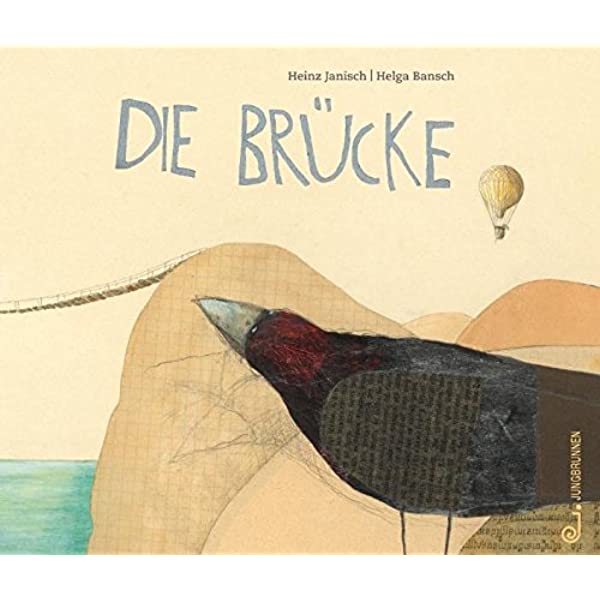 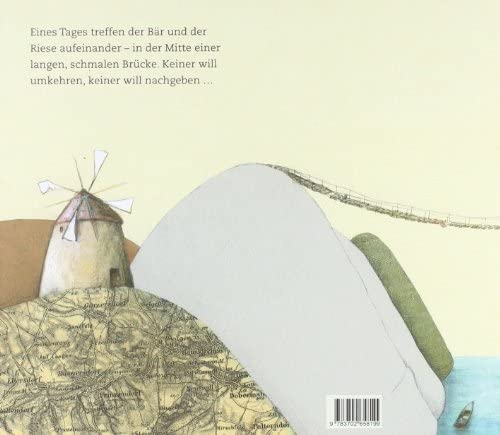 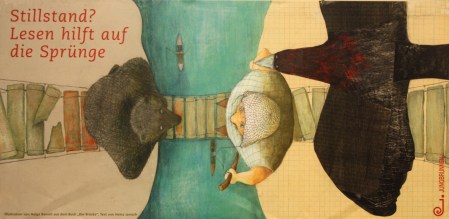 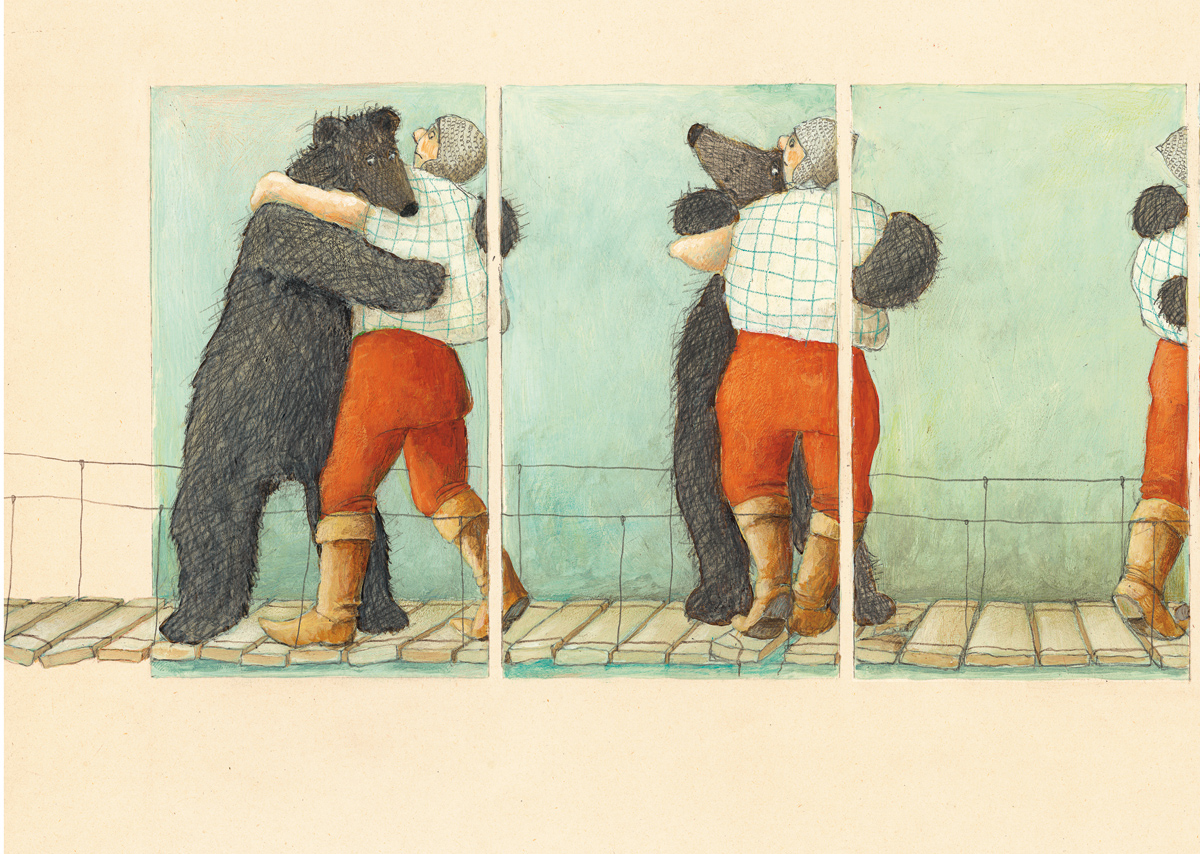 Schuljahr: 2021/22Datum: 28.03. – 01.04.2022Projekt: FriedenDauer: 4 UnterrichtseinheitenProjektleiter: Rosemarie BurndorferMitarbeiter: Beschreibung, Ablauf:Gesprächsimpuls: das Wort „Frieden“Gespräche zum Thema „ Krieg in der Ukraine“ und Möglichkeiten der HilfeFriedenslied singen – Friedensmandalas ausmalen – Friedensgedicht wiederholen – Friedenssymbole kennenlernen – Wörter für Frieden kennenlernen Bewegung und Sport: auf zwei aneinandergereihten Langbänkenwurden von jeweils zwei Kindern Begegnungen ausprobiert.Ziel war es, das gegenüberliegende Ende ohne „Absturz“ zu erreichen.Es gab interessante, behutsame, friedliche  Lösungen.Vorlesegeschichte: „Die Brücke“ von Heinz JanischAls Vorbereitung auf diese Geschichte diente die Übung auf den          Langbänken.          Im Buch begegnen sich ein Bär und ein Riese auf einer Hängebrücke          über einem Fluss….          Die Kinder hatten weitere gute Ideen, wie es den beiden gelungen          wäre, sicher ans andere Ende zu kommen.Anmerkungen:Aus aktuellem Anlass – Krieg in der Ukraine – hatten die Kinder dieGelegenheit ihr Wissen und ihre Sorgen zu diesem belastendenThema mitzuteilen. Dieses Mitteilen war ihnen ein großes Bedürfnis- sie wussten auch viel über die Geschehnisse – und sie wirkten danach auf mich erleichtert. Die Kinder berichteten auch darüber, wie man helfen kann.Dass es Frieden dort gibt, wo jeder den Frieden haben will, sollte die Botschaft sein in unseren Reflexionen.Das Anmalen der „Friedensmandalas“ scheint für die Kinder eine gute Möglichkeit zu sein, das Thema „Frieden“ unbewusst zu bearbeiten, dennsie arbeiten mit großer Hingabe und Ruhe daran.